Prof. Dr. Serap ALTUNTAŞHemşirelik ABD Başkanı 29.01.2021 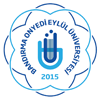 BANDIRMA ONYEDİ EYLÜL ÜNİVERSİTESİSAĞLIK BİLİMLERİ ENSTİTÜSÜHEMŞİRELİK ANABİLİM DALI 2020–2021 EĞİTİM-ÖĞRETİM YILI GÜZ YARIYILIBÜTÜNLEME  SINAV PROGRAMIDök. No: Sayfa No:1/1SINAV GÜNÜSINAV SAATİSINAV YERİDERS ADISORUMLU ÖĞRETİM ÜYESİ08 Şubat 202110:00Uzaktan EğitimRuh Sağlığı ve Psikiyatri Hemşireliği-I  Doç. Dr. Dilek AVCI09 Şubat 202110:00Uzaktan EğitimKonsültasyon-Liyezon Psikiyatrisi HemşireliğiDoç. Dr. Dilek AVCI10 Şubat 202110:00Uzaktan EğitimToplum Ruh Sağlığı HemşireliğiDoç. Dr. Latife UTAŞ AKHAN11 Şubat 202110:00Uzaktan EğitimBiyoistatistik Dr. Öğr. Üyesi Kevser T. SELÇUK